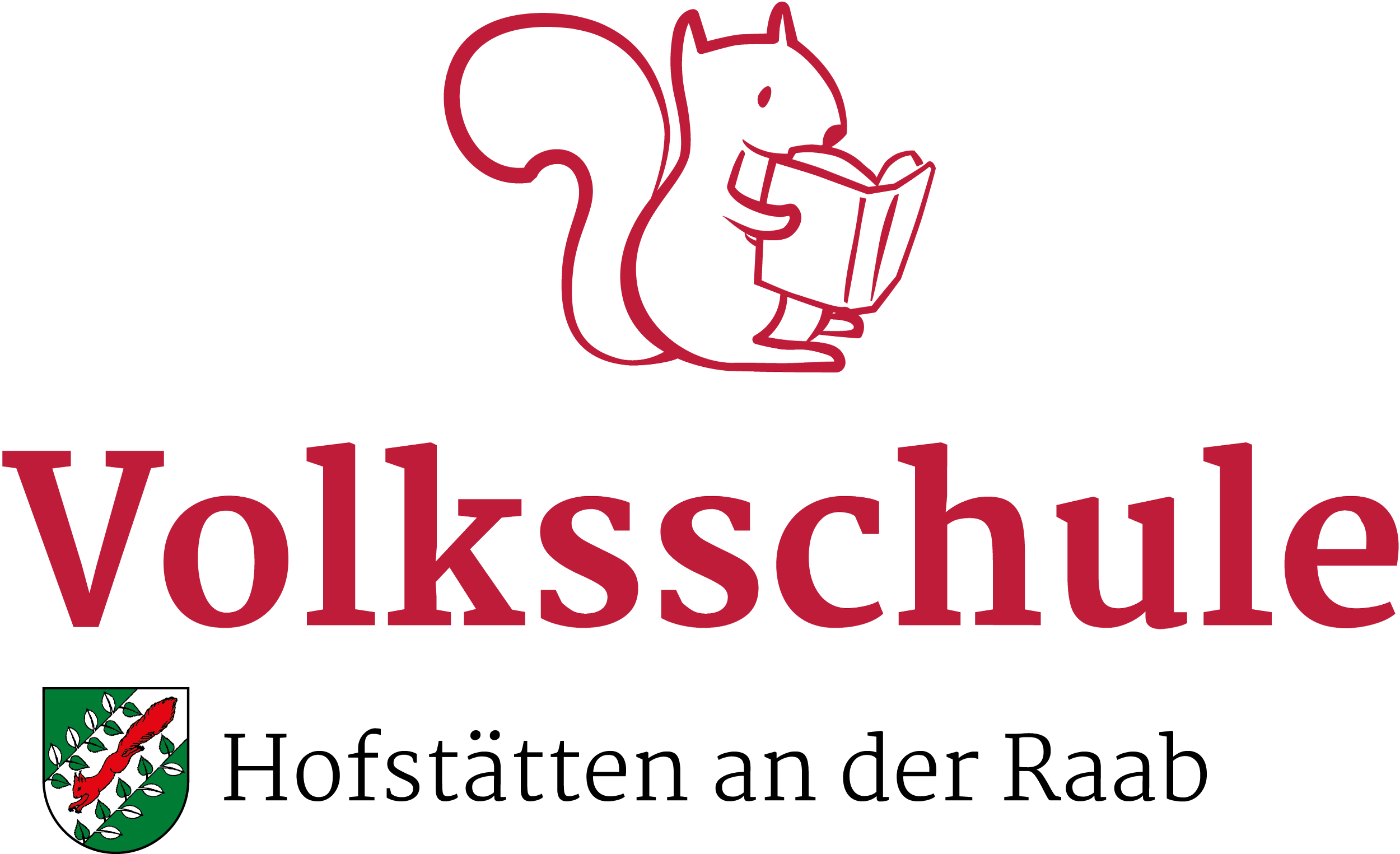 Infos zur Weiter- und Neuanmeldung für die Nachmittagsbetreuung im Schuljahr 2020/21Liebe Eltern!
Liebe Erziehungsberechtigte!Da wir die Datenblätter zur Voranmeldung und das Informationsblatt (mit Öffnungszeiten und Betreuungskosten) für die WIKI GTS in der Volkschule Hofstätten diesmal nicht auf übliche Weise Ihren Kinder mitgeben können, sind die Blätter als „DOWNLOAD“ auf unserer Homepage erhältlich. Sie finden die Formulare unter dem Reiter „Downloads“ im Bereich der „Nachmittagsbetreuung“.Wir bitten Sie darum, das Datenblatt für Ihr Kind auszufüllen (bei Geschwisterkindern, bitte jeweils einen Bogen ausfüllen) und wiederum das ausgefüllte Blatt per Mail an fb.hofstaetten@wiki.at zurückzuschicken oder an der Volksschule Hofstätten persönlich abzugeben. Eine grüne Schütte, beschriftet mit „Nachmi“, liegt im Foyer auf. Die Schule hat jeden Tag bis mindestens 13 Uhr geöffnet (ausgenommen in Ferienzeiten).  Falls es Ihnen nicht möglich sein sollte die Unterlagen auszudrucken, liegen die Datenblätter ebenfalls in der Volksschule Hofstätten im Foyer zur Abholung bereit.Wichtige Informationen: Datenblatt bitte vollständig und gut leserlich ausfüllen!Bitte am Datenblatt unbedingt ankreuzen, ob es sich um eine Fixanmeldung oder eine unverbindliche Vormerkung handelt!Bitte vergessen Sie nicht Ihre Mail-Adresse anzugeben (Pflichtfeld)!Bitte geben Sie Ihre Sozialversicherungsnummer an!Abgabetermin der Vormerkbögen ist spätestens der 25.5.2020.Nachdem alle Vormerk-Datenblätter in der Nachmittagsbetreuung (per Mail oder vor Ort) eingelangt sind, wird Ihnen (voraussichtlich ab Juni 2020) von Wiki per Mail ein Anmeldelink zugeschickt. Bitte kontrollieren Sie in dieser Zeit auch Ihren Spam-Ordner.Um Ihr Kind verbindlich anzumelden, müssen Sie auf den Link im Mail klicken und der Anleitung folgen. Wir helfen und unterstützen Sie bei der Anmeldung Ihrer Kinder sehr gerne und sind bei Fragen für Sie da. 
Ein paar Tage nach der verbindlichen Anmeldung, erhalten Sie eine Bestätigung, gemeinsam mit den Unterlagen. Diese Unterlagen (Betreuungsvertrag und  Datenschutz) sind dann auszudrucken, zu unterzeichnen und in der GTS der VS Hofstätten abzugeben. ACHTUNG: Ab diesem Jahr gelten sämtliche Betreuungsverträge für die gesamte Betreuungsdauer des Kindes. Das bedeutet, Sie müssen die Unterlagen nur einmal unterzeichnen. Eltern von Kindern, die auch im darauffolgenden Schuljahr 2021/22 die Einrichtung besuchen, müssen den weiteren Besuch im kommenden Jahr nur mehr über einen kurzen Anmeldelink bestätigen. Etwaige Änderungen, An-oder Abmeldungen können in der ersten Schulwoche noch berücksichtigt werden.Wir freuen uns bereits jetzt schon auf das Schuljahr 2020/21 und wünschen Ihnen viel Gesundheit!Stephanie Rabitsch & Nicole Pendl					Birgit Lancsak	(Nachmi-Team)							(Schulleitung)